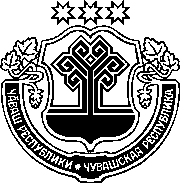 ЧӐВАШ РЕСПУБЛИКИНСАККУНӖЧӐВАШ РЕСПУБЛИКИН"ЧӐВАШ РЕСПУБЛИКИНЧЕ ИНВЕСТИЦИӖҪ-ХӖЛНЕ ПАТШАЛӐХ ПУЛӐШАССИ ҪИНЧЕН" САККУННЕ УЛШӐНУСЕМ КӖРТЕССИ ҪИНЧЕНЧӑваш Республикин Патшалӑх Канашӗ2018 ҫулхи раштав уйӑхӗн 18-мӗшӗнчейышӑннӑ1 статьяЧӑваш Республикин "Чӑваш Республикинче инвестици ӗҫ-хӗлне патшалӑх пулӑшасси ҫинчен" 2004 ҫулхи ҫу уйӑхӗн 25-мӗшӗнчи 8 №-лӗ саккунне (Чӑваш Республикин Патшалӑх Канашӗн ведомоҫӗсем, 2004, 59, 61 №-сем; 2006, 70 №; 2007, 73, 74 №-сем; 2008, 75, 77 №-сем; 2009, 83 №; 2010, 87 №; 2011, 91 №; 2012, 92 № (I том); Чӑваш Республикин Саккунӗсен пуххи, 2013, 6, 11 №-сем; 2014, 9 №; 2015, 6, 12 №-сем; 2016, 6, 12 №-сем; "Республика" хаҫат, 2017, раштав уйӑхӗн 13-мӗшӗ; 2018, ҫӗртме уйӑхӗн 
27-мӗшӗ) ҫакӑн пек улшӑнусем кӗртес:1) 4 статьян 1-мӗш пайӗнче:а) тӑххӑрмӗш абзаца "уйӑрса панӑ" сӑмахсем умӗн "аукционсем ирттермесӗрех арендӑна" сӑмахсем хушса хурас;ӑ) ҫакӑн пек ҫырса вун тӑххӑрмӗш тата ҫирӗммӗш ҫӗнӗ абзацсем хушса хурас:"патшалӑх е муниципалитет учрежденийӗсем тата патшалӑхӑн е муниципалитетӑн унитарлӑ предприятийӗсем шутланман юридически сӑпатсене вӗсен харпӑрлӑхӗнчи капиталлӑ строительство объекчӗсене хывма тата (е) куҫман пурлӑх объекчӗсем туянма е тата асӑннӑ юридически сӑпатсен пӑхӑнуллӑ обществисен устав (хушӑнуллӑ) капиталне ҫавнашкал пӑхӑнуллӑ обществӑсен харпӑрлӑхӗнчи капиталлӑ строительство объекчӗсене укҫа-тенкӗ хывма тата (е) ҫавнашкал пӑхӑнуллӑ обществӑсем куҫман пурлӑх туянма тӳлев уйӑрса пама Чӑваш Республикин республика бюджечӗн укҫи-тенки шутӗнчен бюджет инвестицийӗсем уйӑрса панипе;акцийӗсене (тӳпине) 100 проценчӗпех Чӑваш Республики тытса тӑракан юридически сӑпатсене ҫавнашкал юридически сӑпатсен устав капиталне малашне Раҫҫей Федерацийӗн саккунӗсемпе килӗшӳллӗн ӳстерсе пыма, вӗсен харпӑрлӑхӗнчи капиталлӑ строительство объекчӗсене укҫа-тенкӗ хывма тата (е) куҫман пурлӑх объекчӗсем туянма Чӑваш Республикин республика бюджетӗнчен субсидисем уйӑрса панипе;";б) вун тӑххӑрмӗш абзаца ҫирӗм пӗрремӗш абзац тесе шутлас;2) 5 статьян 1-мӗш пайне ҫакӑн пек ҫырса хурас:"1. Патшалӑх пулӑшӑвне инвестора хӑйӗн ӗҫ-хӗлне Чӑваш Республикин Министрсен Кабинечӗ ҫирӗплетекен положенипе килӗшӳллӗн туса пыракан Чӑваш Республикин Министрсен Кабинечӗн ялан ӗҫлекен органӗ – Инвестици политики енӗпе ӗҫлекен канашӑн инвестици проектне ырлани тата Чӑваш Республикин Министрсен Кабинетне инвестора патшалӑх пулӑшӑвӗ пама сӗнни ҫинчен калакан йышӑнӑвне тӗпе хурса ҫак формӑсемпе тата мелсемпе параҫҫӗ: Чӑваш Республикин республика бюджетне куҫарса памалли пайра организацисен усламӗнчен илекен налук енӗпе, республика налукӗсем енӗпе инвестици налук кредичӗсем уйӑрса парса; Чӑваш Республикин территорийӗнче регистрациленӗ тата Чӑваш Республикинче аталанӑва 50 миллион ытла укҫа-тенкӗ хывса инвестици ӗҫ-хӗлне пурнӑҫлакан организацисем валли Чӑваш Республикин республика бюджетне куҫарса памалли пайра организацисен усламӗнчен илекен налук енӗпе ҫӑмӑллӑхсем парса; инвестицисем явӑҫтаракан организацисем валли организацисен пурлӑхӗнчен илекен налук енӗпе Чӑваш Республикин налуксем ҫинчен калакан саккунӗсемпе килӗшӳллӗн ҫӑмӑллӑхсем парса; инвестици проекчӗсене пурнӑҫланӑ шайра ҫӗнӗрен тӑвакан производство объекчӗсене вырнаҫтарма, ҫавӑн пекех ҫурт-йӗр тӑвас тӗллевпе территорисене комплекслӑн алла илмелли сӑнавлӑ инвестици проекчӗсен Раҫҫей Федерацийӗн патшалӑх программисене тата Чӑваш Республикин патшалӑх программисене кӗртнӗ производство объекчӗсем шутланман (социаллӑ пурнӑҫ, культура тата спорт) объекчӗсене вырнаҫтарма аукционсем ирттермесӗрех арендӑна уйӑрса панӑ Чӑваш Республикин харпӑрлӑхӗнчи ҫӗр лаптӑкӗсемшӗн тата патшалӑх харпӑрлӑхне уйӑрман ҫӗр лаптӑкӗсемшӗн аренда тӳлевне тӳлес енӗпе ҫӑмӑллӑхсем парса;тавар туса кӑларассине йӗркелес тата (е) аталантарас е тата модернизацилес тӗллевпе оборудовани туяннипе ҫыхӑннӑ тӑкаксен пӗр пайне саплаштарма Чӑваш Республикин республика бюджечӗн укҫи-тенки шутӗнчен субсидисем уйӑрса парса;Чӑваш Республики инвестици ӗҫ-хӗлне тӳрремӗн хутшӑнмалли майпа:патшалӑх гарантийӗсене парса;патшалӑх е муниципалитет учрежденийӗсем тата патшалӑхӑн е муниципалитетӑн унитарлӑ предприятийӗсем шутланман юридически сӑпатсен инвестици проекчӗсене Чӑваш Республики ҫавнашкал юридически сӑпатсен устав (хушӑнуллӑ) капиталне хутшӑннине Раҫҫей Федерацийӗн граждан саккунӗсемпе килӗшӳллӗн ҫырса йӗркелемелли условисемпе пӗрле пая кӗме укҫа-тенкӗ уйӑрса парса;патшалӑх е муниципалитет учрежденийӗсем тата патшалӑхӑн е муниципалитетӑн унитарлӑ предприятийӗсем шутланман юридически сӑпатсене вӗсен харпӑрлӑхӗнчи капиталлӑ строительство объекчӗсене хывма тата (е) куҫман пурлӑх объекчӗсем туянма е тата асӑннӑ юридически сӑпатсен пӑхӑнуллӑ обществисен устав (хушӑнуллӑ) капиталне ҫавнашкал пӑхӑнуллӑ обществӑсен харпӑрлӑхӗнчи капиталлӑ строительство объекчӗсене укҫа-тенкӗ хывма тата (е) ҫавнашкал пӑхӑнуллӑ обществӑсем куҫман пурлӑх объекчӗсене туянма Чӑваш Республикин республика бюджечӗн укҫи-тенки шутӗнчен бюджет инвестицийӗсем уйӑрса парса;акцийӗсене (тӳпине) 100 проценчӗпех Чӑваш Республики тытса тӑракан юридически сӑпатсене, ҫавнашкал юридически сӑпатсен устав капиталне малашне Раҫҫей Федерацийӗн саккунӗсемпе килӗшӳллӗн ӳстерсе пыма, вӗсен харпӑрлӑхӗнчи капиталлӑ строительство объекчӗсене укҫа-тенкӗ хывма тата (е) куҫман пурлӑх объекчӗсем туянма Чӑваш Республикин республика бюджетӗнчен субсидисем уйӑрса парса.Патшалӑх пулӑшӑвне (патшалӑх гарантийӗсӗр пуҫне) илме шутлакан инвестор Инвестици политики енӗпе ӗҫлекен канаша тӑратмалли документсен переченьне Чӑваш Республикин Министрсен Кабинечӗ палӑртать.Чӑваш Республикин Министрсен Кабинечӗ инвестицисем явӑҫтарма условисем туса парас енӗпе патшалӑх политикине туса хатӗрлеме тата пурнӑҫлама полномочи панӑ Чӑваш Республикин ӗҫ тӑвакан власть органӗ (малалла – полномочиллӗ орган) документсене илнӗ кунран пуҫласа вунӑ ӗҫ кунӗ хушшинче патшалӑх пулӑшӑвӗ памалли сӑлтавсене тӗрӗслет тата инвестор докуменчӗсене Инвестици политики енӗпе ӗҫлекен канаша пӑхса тухма тӑратасси е вӗсене ӗҫлесе ҫитерме тавӑрса парасси ҫинчен йышӑну тӑвать, ҫакӑн ҫинчен инвестора йышӑну тунӑ кун ҫырса пӗлтерет.Документсене ӗҫлесе ҫитерме ҫакӑн чухне каялла тавӑрса параҫҫӗ:туллин тӑратман пулсан;Раҫҫей Федерацийӗн саккунӗсемпе тата Чӑваш Республикин саккунӗсемпе палӑртнӑ требованисене пӑсса ҫырса хатӗрленӗ пулсан;вӗсен тӗлӗшпе Чӑваш Республикин Министрсен Кабинечӗ палӑртнӑ срокӑн вӑхӑчӗ иртнӗ пулсан.";3) 8 статьян 1-мӗш пайне ", ҫавӑн пекех инвестицисене пур енлӗн ҫирӗплетсе панине туса хатӗрлеме тата ӑна технологи тата хак тӗлӗшӗнчен тӗрӗслев ирттерме паракан бюджет инвестицийӗсем тата субсидисем, енчен те капиталлӑ строительство объекчӗ валли инвестицисене пур енлӗн ҫирӗплетсе панине Раҫҫей Федерацийӗн саккунӗсемпе килӗшӳллӗн туса хатӗрлемелле пулсан" сӑмахсем хушса хурас.2 статья1. Ҫак Саккун, ҫак статьяпа урӑх вӑхӑтра вӑя кӗртме палӑртнӑ поло-женисӗр пуҫне, ӑна официаллӑ йӗркепе пичетлесе кӑларнӑ кун хыҫҫӑн вунӑ кун иртсен вӑя кӗрет. 2. Ҫак Саккунӑн 1 статйин 3-мӗш пункчӗ 2019 ҫулхи кӑрлач уйӑхӗн 1-мӗшӗнчен пуҫласа, анчах та ӑна официаллӑ йӗркепе пичетлесе кӑларнӑ кун хыҫҫӑн вунӑ кун иртиччен маларах мар, вӑя кӗрет.3. Чӑваш Республикин "Чӑваш Республикинче инвестици ӗҫ-хӗлне патшалӑх пулӑшасси ҫинчен" 2004 ҫулхи ҫу уйӑхӗн 25-мӗшӗнчи 8 №-лӗ саккунӗн (ҫак Саккунпа улшӑнусем кӗртнӗ) 8 статйин 1-мӗш пайӗн положенийӗсемпе) капиталлӑ строительство объекчӗсем тӗлӗшпе усӑ кураҫҫӗ, ҫав объектсене Чӑваш Республикин республика бюджечӗн укҫи-тенки шутӗнчен укҫа-тенкӗпе тивӗҫтересси ҫинчен калакан йышӑнусене (объектӑн хакӗ ӳснӗ тата (е) хӑвачӗ улшӑннӑ май йышӑнусене улшӑнусем кӗртес ӗҫе) 2019 ҫулхи кӑрлач уйӑхӗн 1-мӗшӗ хыҫҫӑн тӑваҫҫӗ (улӑштараҫҫӗ). Шупашкар хулиЧӑваш РеспубликинПуҫлӑхӗМ. Игнатьев